На сайте Национального центра усыновления в разделе «Психология» создан новый подраздел «Полезные ссылки», где в компактной форме размещена информация для кандидатов в усыновители и замещающих родителей.  Новый интернет – баннер «Первый год в семье: полезная информация» будет интересен не только усыновителям и замещающим родителям, но и специалистам, которые сопровождают семью в первый год усыновления. В баннере Вы сможете найти такие информационные блоки как:1. Что такое адаптация?2. Игры, которые лечат.3. Игры, которые помогают бороться со стрессом.4. Игры, помогающие детям в общении.5. Терапевтические сказки .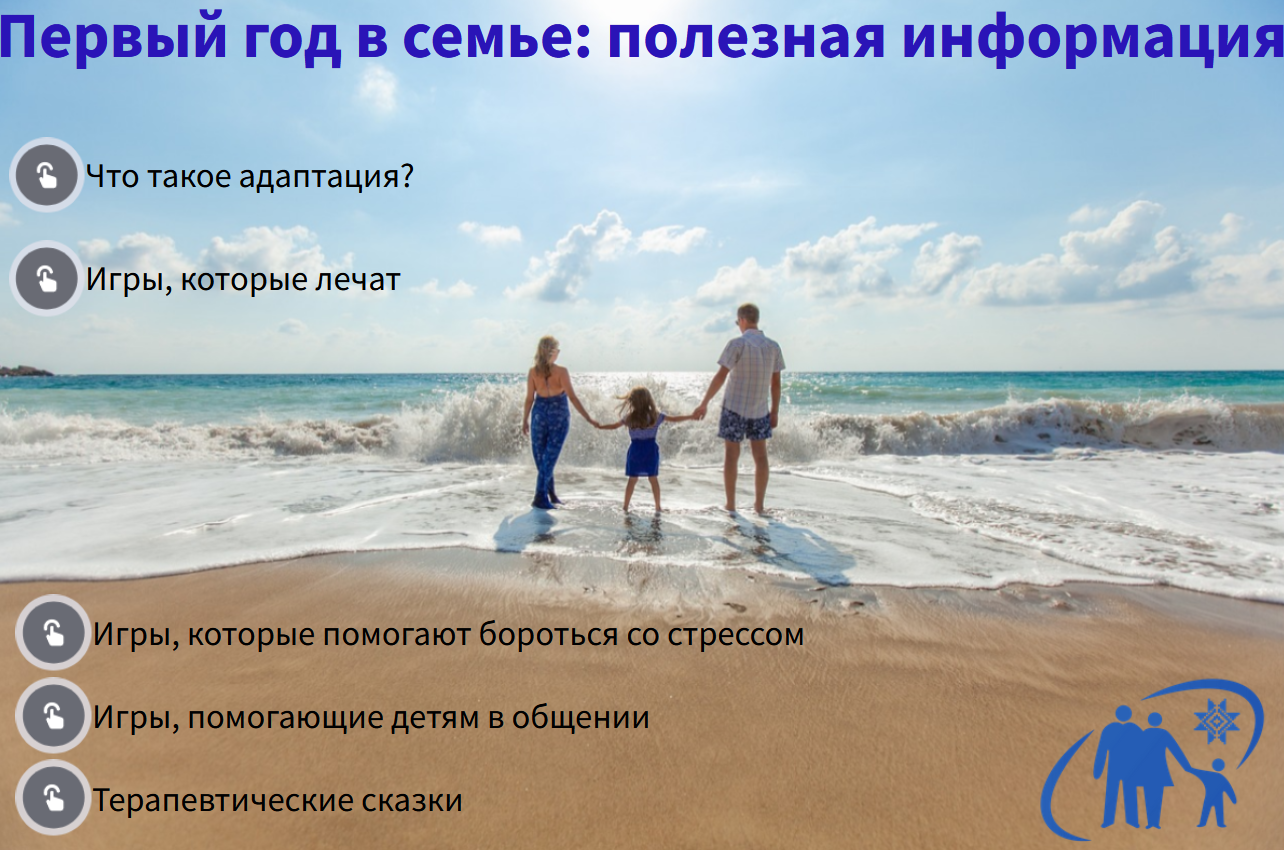 